ATZINUMS Nr. 22/10-3.9/16par atbilstību ugunsdrošības prasībāmAtzinums iesniegšanai derīgs sešus mēnešus.Atzinumu var apstrīdēt viena mēneša laikā no tā spēkā stāšanās dienas augstākstāvošai amatpersonai:Atzinumu saņēmu:20____. gada ___. ___________DOKUMENTS PARAKSTĪTS AR DROŠU ELEKTRONISKO PARAKSTU UN SATURLAIKA ZĪMOGU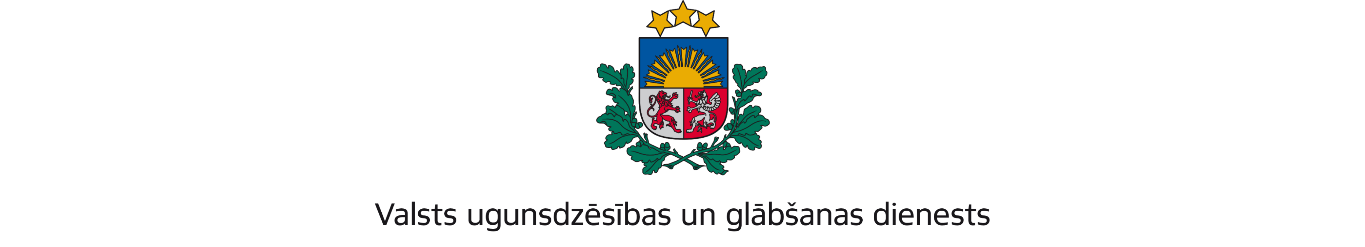 VIDZEMES REĢIONA BRIGĀDETērbatas iela 9, Valmiera, LV-4201; tālr.: 64233468; e-pasts: vidzeme@vugd.gov.lv; www.vugd.gov.lvAlojaSIA “KUKABURRA”(izdošanas vieta)(juridiskās personas nosaukums vai fiziskās personas vārds, uzvārds)22.04.2022.52103095071(datums)(juridiskās personas reģistrācijas numurs vai fiziskās personās kods)Loka iela 4-7, Ogre, Ogres novads, LV-5001(juridiskās vai fiziskās personas adrese)1.Apsekots: Tūrisma un atpūtas komplekss “Meža salas”(apsekoto būvju, ēku vai telpu nosaukums)2.Adrese: “Meža salas”, Limbažu pagasts, Limbažu novads3.Īpašnieks (valdītājs): SIA “Mežvidus salas”(juridiskās personas nosaukums vai fiziskās personas vārds, uzvārds)Reģ.Nr.40203236235, “Meža salas”, Limbažu pagasts, Limbažu novads(juridiskās personas reģistrācijas numurs vai fiziskās personas kods; adrese)4.Iesniegtie dokumenti: Anetes Vančevskas iesniegumi5.Apsekoto būvju, ēku vai telpu raksturojums: Tūrisma un atpūtas kompleksu “Meža salas” sastāv no 6 brīvdienu 1 stāvu mājām U3 ugunsnoturības pakāpes, viesu mājas U2B ugunsnoturības pakāpes, 1,5 stāvu guļbaļķu mājas, 1,5 stāvu pirts. Telpas aprīkotas ar ugunsdzēsības aparātiem, automātisko ugunsgrēka  atklāšanas un trauksmes signalizācijas sistēmu, evakuācijas ceļi atbilst normatīvo aktu ugunsdrošības prasībām.6.Pārbaudes laikā konstatētie ugunsdrošības prasību pārkāpumi: Nav konstatēti7.Slēdziens: Tūrisma un atpūtas kompleksu “Meža salas” “Meža salas”, Limbažu pagasts, Limbažu novads atbilst ugunsdrošības prasībām un var izmantot nometnes organizēšanai.8.Atzinums izsniegts saskaņā ar: Ministru kabineta 2009.gada 01.septembrī noteikumu Nr. 981 „ Bērnu nometņu organizēšana un darbības kārtība ” 8.5.apakšpunktu.(normatīvais akts un punkts saskaņā ar kuru izdots atzinums)9.Atzinumu paredzēts iesniegt: Limbažu novada pašvaldībā(iestādes vai institūcijas nosaukums, kur paredzēts iesniegt atzinumu)VUGD Vidzemes reģiona brigādes komandierim, Tērbatas ielā 9, Valmierā, LV-4201.(amatpersonas amats un adrese)Alojas posteņa komandierisI.Dalka(amatpersonas amats)(paraksts)(v. uzvārds)(juridiskās personas pārstāvja amats, vārds, uzvārds vai fiziskās personas vārds, uzvārds; vai atzīme par nosūtīšanu)(paraksts)